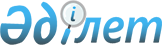 Қазақстан Республикасы Президентінің 1996 жылғы 13 қыркүйектегі N 3108 және 1996 жылғы 18 маусымдағы N 3039 Жарлықтарына өзгерістер енгізу туралы
					
			Күшін жойған
			
			
		
					Қазақстан Республикасы Президентінің 2001 жылғы 7 қарашадағы N 719 Жарлығы. Күші жойылды - Қазақстан Республикасы Президентiнiң 2006 жылғы 10 қазандағы N 198 Жарлығымен

       Күші жойылды - Қазақстан Республикасы Президентiнiң 2006 жылғы 10 қазандағы N 198  Жарлығымен .         Қазақстан Республикасы  Конституциясының  44-бабының 20) тармақшасына, "Қазақстан Республикасы Президентінің азаматтарға кешірім жасауды жүзеге асыру тәртібі туралы ережені бекіту туралы" Қазақстан Республикасы Президентінің 1996 жылғы 7 мамырдағы N 2975  Жарлығының  3-тармағына, "Қазақстан Республикасының азаматтығына байланысты мәселелерді қарау тәртібі туралы" Қазақстан Республикасы Президентінің 1996 жылғы 27 қыркүйектегі N 3120  Жарлығының  20-тармағына сәйкес қаулы етемін:  

      1. <*> 

       Ескерту. 1-тармақтың күші жойылды - ҚР Президентінің 2006.07.05. N  140  жарлығымен. 

      2. "Азаматтық мәселелері жөніндегі комиссияны құру туралы" Қазақстан Республикасы Президентінің 1996 жылғы 18 маусымдағы N 3039  Жарлығына  мынадай өзгеріс енгізілсін: 

     Комиссия құрамына:  

     Ушуров Игорь Арлиевич - Қазақстан Республикасы Президенті Әкімшілігінің Мемлекеттік-құқық бөлімі меңгерушісінің орынбасары Қазақстан Республикасының Президенті жанындағы Азаматтық мәселелері жөніндегі комиссия төрағасының орынбасары болып енгізілсін;  

     аталған Комиссия құрамынан Н.В.Белоруков шығарылсын.  

     3. Осы Жарлық қол қойылған күнінен бастап күшіне енеді.             Қазақстан Республикасының  

     Президенті  
					© 2012. Қазақстан Республикасы Әділет министрлігінің «Қазақстан Республикасының Заңнама және құқықтық ақпарат институты» ШЖҚ РМК
				